Notice of Community MeetingIn accordance with the Town of Weddington Unified Development Ordinance (UDO) Section D-607(C)(5), notice is hereby given that a Community Meeting will be held on Thursday, July 11th at Weddington High School from 6 to 7:30 p.m. by Classica Homes for a conventional 9-lot subdivision located at 3308 Forest Lawn Drive, Parcel number  06063001.For any questions, please contact Larry Burton with Classica Homes atLBurton@classicahomes.com704-940-0273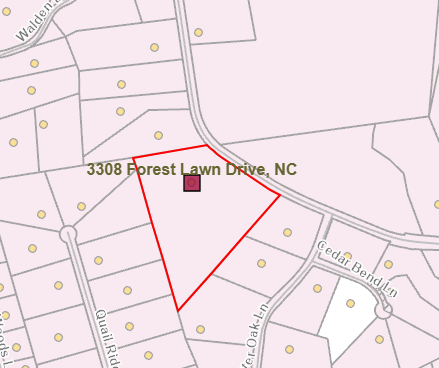 